.Introduction: 32 Counts - CCW Rotation,Sec. I (1- 8) SIDE, BEHIND, &-ACROSS-TOUCH, &-ACROSS-TOUCH, L SCISSORSec. II (9-16)  TURN, BACK, TRIPLE BACK, &-TOUCH-FORWARD, TURN-BACK-TOUCHSec.III (17-24)  FORWARD, FORWARD, FORWARD-&-BACK, &-TOUCH-HOLD: REPEATSec.IV (25-32) &-TURN-FORWARD, BACK, TURN, ACROSS, SIDE, BEHIND, TURNSec.V (33-40) KICK-&-TOUCH, KICK-&-TOUCH, PRESS, SLIDE, HOLD, HEEL DROP/POP UPOption: Execute a two count ‘slow’ LEFT Slide/Drag (6,7) eliminate the ‘HOLD’Sec.VI (41-48) FORWARD, FORWARD, FORWARD-&-BACK, &-TOUCH-HOLD, TURN-TOUCH-HOLDBegin AgainEnding: You will end facing front wall on last count of Sec VI.http://www.facebook.com/smokeyplaces#!/smokeyplaces - micheleperron.com - michele.perron@gmail.comSpill The Beans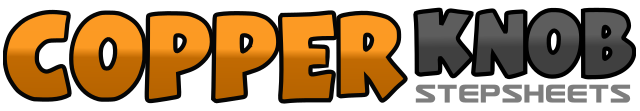 .......Count:48Wall:4Level:Intermediate.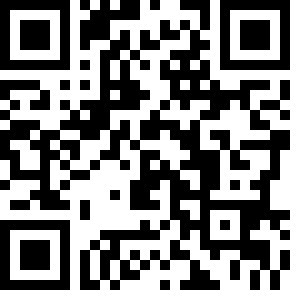 Choreographer:Michele Perron (CAN) - November 2010Michele Perron (CAN) - November 2010Michele Perron (CAN) - November 2010Michele Perron (CAN) - November 2010Michele Perron (CAN) - November 2010.Music:I Heard It Through the Grapevine - Craig David : (Album: Signed, Sealed, Delivered)I Heard It Through the Grapevine - Craig David : (Album: Signed, Sealed, Delivered)I Heard It Through the Grapevine - Craig David : (Album: Signed, Sealed, Delivered)I Heard It Through the Grapevine - Craig David : (Album: Signed, Sealed, Delivered)I Heard It Through the Grapevine - Craig David : (Album: Signed, Sealed, Delivered)........1,2LEFT Step side L;  RIGHT Step crossed behind L&,3,4LEFT Step side L;  RIGHT Step across front of L;  LEFT Toe/Touch beside R (L knee ‘tucked in’)&,5,6LEFT Step back diagonal L;  RIGHT Step across front of L;  LEFT Toe/Touch beside R (L knee ‘tucked in’)7&8LEFT Step side L;  RIGHT Step beside L;  LEFT Step across front of R (L Scissor)1,2Turn 1/4 L with RIGHT Step back & crossed behind L;  LEFT Step back	 (9 o’clock)3&4RIGHT ‘Locking’ Triple back (R back, L back & across front of R, R back)&,5,6LEFT Step back;  RIGHT Toe/Touch in front of L;  RIGHT Step forward7&8Turn 1/2 R with LEFT Step back; RIGHT Step back;  LEFT Toe/Touch in front of R (3 o’clock)1,2LEFT Step forward;  RIGHT Step forward3&4LEFT Rock/Step forward, RIGHT Recover/Step back, LEFT Step back&,5,6RIGHT Step back;  LEFT Toe/Touch side L;  HOLD&,7,8LEFT Step beside R;  RIGHT Toe/Touch R;  HOLD&,1,2RIGHT Step beside L;  Turn 1/4 L with LEFT Step forward;  RIGHT Rock/Step forward (12 o’clock)3,4LEFT Recover/Step back;  Turn 1/4 R with RIGHT Step side R 	 (3 o’clock)5,6LEFT Step across front of R; RIGHT Step side R7,8LEFT Step crossed behind R;  Turn 1/4 R with RIGHT Step forward (6 o’clock)1&2LEFT Kick forward, LEFT Step back diagonal L,  RIGHT Toe/Touch beside L (face diagonal L)3&4RIGHT Kick forward,  RIGHT Step back diagonal R, LEFT Toe/Touch beside R (face diagonal R)5,6LEFT Toe/Ball Press forward diagonal L [face 6 o’clock] ;  LEFT Slide/Drag to R7,8HOLD;  LEFT Drop Heel / RIGHT Heel ‘pop up’ (R heel lifts up, R toe/ball remains on floor, R knee ‘tucked in’)1,2RIGHT Step forward, LEFT Step forward3&4RIGHT Rock/Step forward, LEFT Recover/Step back, RIGHT Step back&,5,6LEFT Step beside R, RIGHT Toe/Touch side R, HOLD&,7,8Turn 1/4 R with RIGHT Step beside L, LEFT Toe/Touch side L, HOLD (9 o’clock)